Name: 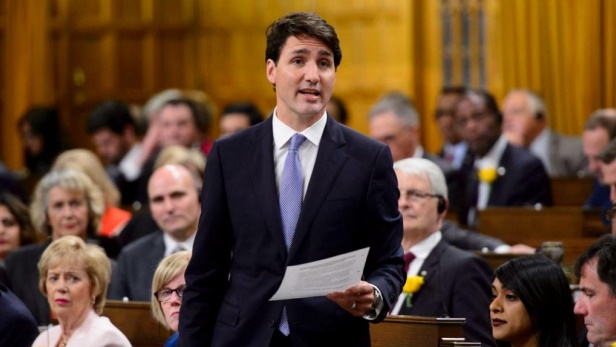 Social Studies 10 – Politics and Government The Operation of GovernmentReference: Counterpoints, p. 304-313Video: Government in Canada (see handout)Questions:1. How is our parliamentary system set up? (p. 304)2. What are some functions of government? (p. 305)Define the following:civil servicebureaucracyPMOPCOCabinet solidarityOrder-in-Council3. Explain the role of the Cabinet in governmental affairs. What are the responsibilities of Cabinet ministers? (p. 306) 4. What are the steps in the passage of legislation? (p. 308)5. How do political parties ensure support among their members?6. When might free votes occur in the House of Commons?7. Why are private members’ bills seldom passed?8. What are some advantages and disadvantages to minority governments? (p. 310) Make a +/- chart.Define the following: coalitionproroguedissolution9. What are the differences between the provincial and federal legislatures? (see chart)10. What are some specific areas of interest to provincial governments? (lecture/powerpoint)11. Do you think that citizens should have more say in deciding government policy? Consider the pros and cons and explain your answer. (p. 312)Can you figure these out?:1. Who is the current Governor General? ___________________________________________________2. What is the name given to the part of the constitution setting out how changes can be made? _____________________________________________________3. How many provinces have to agree to change the constitution? _______________________________________4. Name the country from which our unwritten constitution originated.  ________________________________5. What is the name of the powers not mentioned in the constitution?  __________________________________6. Name the body that makes decisions regarding federal-provincial disputes.  _________________________________________________________7. What is another name for the House of Commons? ___________________________________________8. What is the maximum amount of years between elections? _____________________9. Who can decide to call an election before the maximum number of years? ___________________________10. Who elects the Speaker of the House? __________________________________11. What is a meeting made up of elected members of a party called? __________________________________12. Who calls the actual elections? ________________________________________13. What is the term for cabinet members agreeing publicly with cabinet decisions (not disagreeing in public)? _____________________________________________________________________14. What is the name of the permanent employees who perform the ongoing business of government? ________________________________________________15. Who chooses Cabinet? _______________________________________________16. What name is given to the person who ensures that all members are present to support party bills and vote in the House of Commons? ____________________________________________17. Where do most bills originate? ___________________________________________________18. How many readings in the House of Commons? ___________________________________________19. What do they call the Legislature in British Columbia? ________________________________________________20. What is another name for an ‘alderman’? ______________________________________________21. What is the aboriginal equivalent of a municipal council? __________________________________________22. Which government is responsible for education? ___________________________________________________23. Which government is responsible for garbage collection? __________________________________________24. Which government is responsible for allocating driver’s licenses? __________________________________25. Who is the Lieutenant Governor of British Columbia? _________________________________________________Federal GovernmentProvincial GovernmentGovernor GeneralSenateHouse of CommonsPrime MinisterCabinetMember of Parliament (MP)